Para qué sirve         ?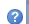 Abre el panel de ayuda de Excel (F1)Para que sirve ? 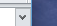 Expandir la barra de fórmulasCómo se escribe una fracción?¼0 ¼¼ 0 Todas son erróneasPoner el texto con doble subrayado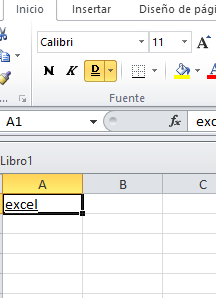 Ojo! La celda aparece seleccionada, con lo que sólo tendremos que clicar S -> SAparece una hoja de Excel con una fórmula tipo: A2>B2 …. “SI” ; “NO”…, cuál sería el resultadoSiNoErrorSi estamos trabajando con un documento de la versión 2003 con la versión 2010 y guardamos los cambios, en qué versión se guardan?En la versión de 2003En la ultima versión, 2010Se puede cambiar el color de las marcas de error   : SI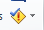 Ordene alfabéticamente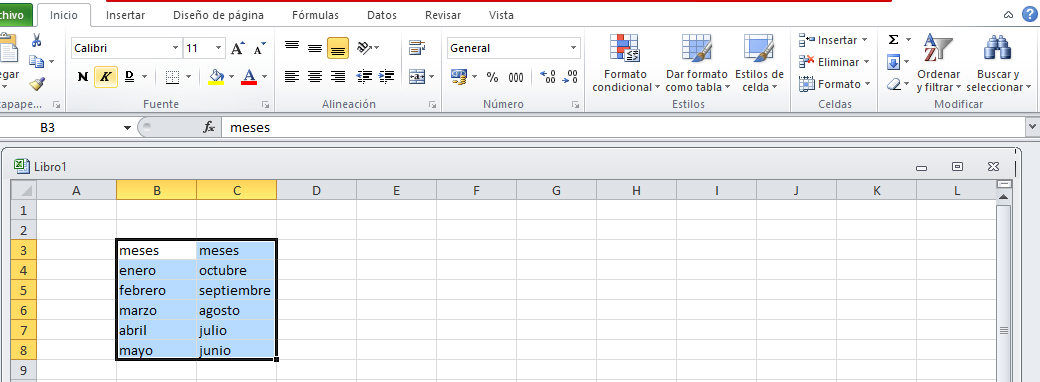      -> ordenar de A ->Z.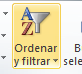 Ojo! El texto ya está seleccionado sólo hay que clicar el botón de ordenar y filtrar (ficha inicio)Qué operaciones realiza Excel primero?: Las que están entre paréntesis.Minimiza la cinta de opciones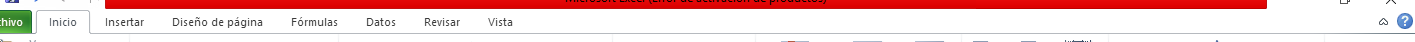  clic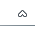 Cuál de las siguientes sintaxis es la correcta?=SUMA A1: B1=SUMA (A1+B1)=SUMA A1 + B1Cómo se pone el botón de imprimir en la barra de acceso rápido?, se clica   , clicar impresión rápida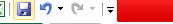 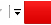 Introducir gráfico circular en dos dimensionesInsertar-> circular-> gráfico 2DCómo se denomina el conjunto de botones para cambiar el formato?GrupoBloqueConjuntoInsertar un comentario en una celda : 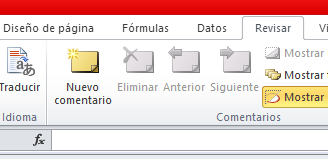 Si clicamos el botón de sinónimos qué cuadro se abre? 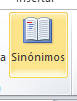 EL cuadro de sinónimosSe muestra el panel de referenciasSe abre el panel de tareasQué acciones se pueden realizar a través de la ficha Insertar de la cinta de opciones?	Todas las repuestas correctas excepto la de filas, columnas y hojas.Símbolo de la referencia absoluta:$&%:Se modifica el gráfico si se modifican los datos?: SISi tenemos 3 hojas abiertas y cambiamos el nombre:Se cambia el nombre de todasSe cambia el nombre de la hoja que esté activaNinguna de las anterioresQué se puede ver en la vista preliminar?:El documento tal y como se va a imprimirHojas de libros y agrupaciones de hojas LibrosHojasSe puede dividir una celda en columnas?:VerdaderoFalsoSe puede imprimir un rango de celdas?:NOSi, sin problemasEstando en la celda A1 pulsamos enter:Irá a B1Ira a A2NadaAlinee el texto en la parte superior de la celda: 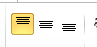 Se puede seleccionar la fila 1 y la columna A a la vez?:Si, sin problemaNo, de ninguna maneraModifique el tamaño de la hoja a tamaño carta:  clic   clic CARTA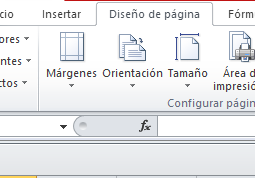 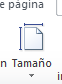 Sume los siguientes valores  :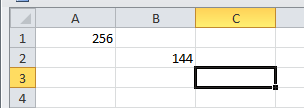  clic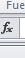 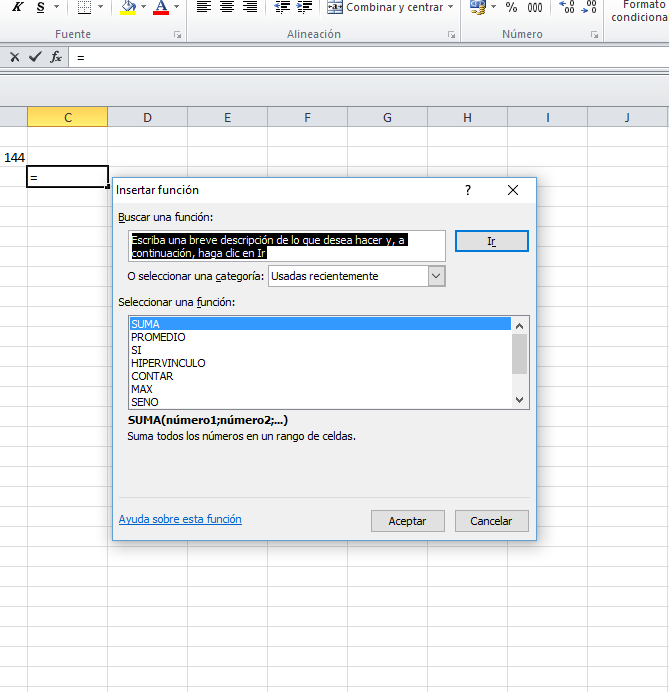 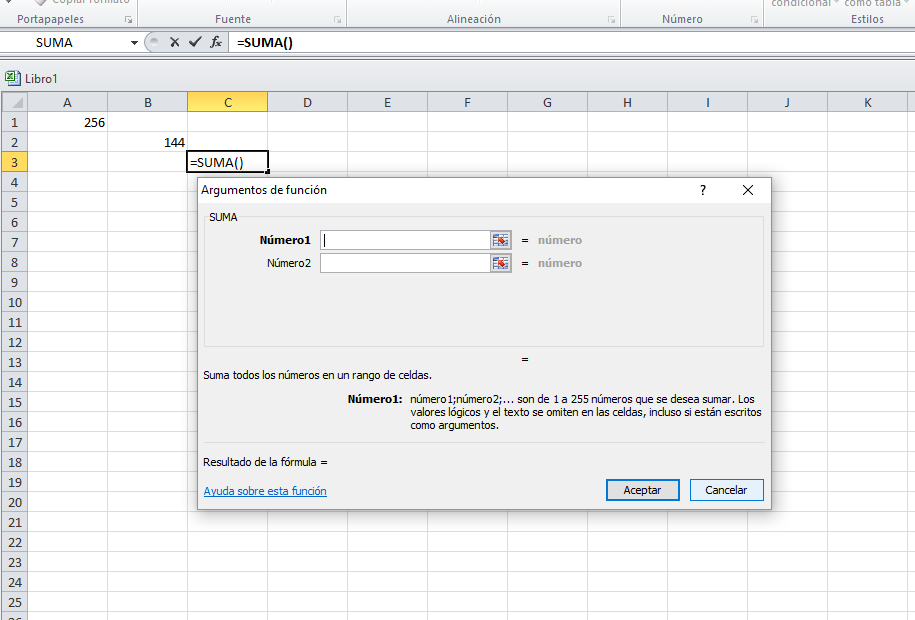 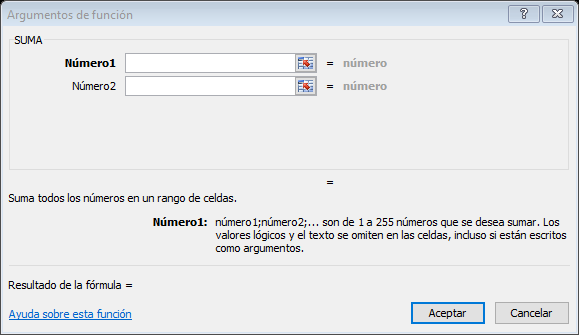 